Вопросы к вебинару 18 января 2022 г. (вторник)1. Арина Сергеевна П.НЕВЕРОВБлаготворительный фонд купил проектор, подлежащий прослеживаемости, с целью его дальнейшей передаче школе-интернату. В договоре и УПД грузополучателем указана школа, а плательщиком – благотворительный фонд. Нужно ли организовывать электронный документооборот между школой и фондом? Или продавец должен отправлять УПД напрямую в школу-интернат? Кто в этом случае сдаёт отчёт о прослеживаемых товарах – фонд или школа? Или и те и другие?В рамках системы прослеживаемости товаров все ее участники обязаны подавать соответствующую отчетность (п. 2.3 ст. 23 НК РФ). Подробнее см. статью "Какую отчетность сдавать в отношении прослеживаемых товаров?"Одним из видов такой отчетности является отчет об операциях с товарами, подлежащими прослеживаемости.Форма и формат отчета, а также порядок его заполнения утверждены приказом ФНС России от 08.07.2021 № ЕД-7-15/645@. В нем, в частности, указывается информация о единицах измерения прослеживаемых товаров, их количестве в единице измерения, а также стоимости и РНПТ (графы 11 – 13).В ИФНС отчет подается в электронном виде по ТКС через оператора электронного документооборота. При этом обязанность по его подаче возлагается на участников оборота прослеживаемых товаров, которые (п. 33 Положения № 1108, утв. постановлением Правительства РФ от 01.07.2021 № 1108, далее – Положение № 1108):применяют УСН, ПСН либо освобождены от исполнения обязанностей плательщиков НДС в порядке ст. 145 НК РФ;Они подают отчет, если в отчетном периоде (квартале):покупали или продавали прослеживаемые товары (в том числе через комиссионеров и агентов) (абз. 2 п. 33 Положения № 1108);продавали прослеживаемые товары физлицам для личных (семейных) нужд (пп. "в" п. 4 Положения № 1108);безвозмездно получали или передавали право собственности на прослеживаемый товар, в том числе физлицам для личных (семейных) нужд (пп. "в" п. 4 Положения № 1108);получили возврат прослеживаемых товаров от покупателей – физических лиц (пп. "б" п. 5 Положения № 1108);уничтожили прослеживаемые товары или обнаружили их недостачу в ходе инвентаризации (пп. "б", "ж" п. 4 Положения № 1108);выявили прослеживаемый товар, по которому ранее была установлена недостача (пп. "в" п. 5 Положения № 1108);вывозили товар в режиме экспорта (реэкспорта) (пп. "г" п. 4 Положения № 1108);вывозили товар на территорию государства ЕАЭС (пп. "д" п. 4 Положения № 1108);продали прослеживаемый товар дипломатическим представительствам, консульствам, международным организациям (пп. "е" п. 4 Положения № 1108);товар был исключен из Перечня товаров, подлежащих прослеживаемости (пп. "а" п. 4 Положения № 1108);передали прослеживаемые товары в производство и (или) на переработку (в том числе в качестве давальческого сырья) (пп. "б" п. 4 Положения № 1108);получили возврат неиспользуемых остатков прослеживаемых товаров из производства или переработки (пп. "а" п. 5 Положения № 1108);у них конфисковали товар, подлежащий прослеживаемости (пп. "б" п. 4 Положения № 1108).являются плательщиками НДС, если в отчетном периоде (квартале):покупали (в том числе через комиссионеров и агентов) прослеживаемые товары у лиц, применяющих УСН, ПСН, или освобожденных от исполнения обязанностей налогоплательщика в соответствии со ст. 145 НК РФ (абз. 3 п. 33, пп. "г" п. 13 Положения № 1108);продавали или покупали прослеживаемый товар, который не признается объектом обложения НДС по п. 2 ст. 146 или освобожден от НДС в соответствии со ст. 149 НК РФ;на безвозмездной основе передавали или получали прослеживаемый товар, который не признается объектом обложения НДС по п. 2 ст. 146 или освобожден от НДС в соответствии со ст. 149 НК РФ (например, в рамках благотворительной деятельности);товар исключен из Перечня товаров, подлежащих прослеживаемости (пп. "а" п. 4 Положения № 1108);уничтожили прослеживаемые товары или обнаружили их недостачу в ходе инвентаризации (пп. "б", "ж" п. 4 Положения № 1108);выявили прослеживаемый товар, по которому ранее была установлена недостача (пп. "в" п. 5 Положения № 1108);передали прослеживаемые товары в производство и (или) на переработку (в том числе в качестве давальческого сырья) (пп. "б" п. 4 Положения № 1108);получили возврат неиспользуемых остатков прослеживаемых товаров из производства или переработки ( пп. "а" п. 5 Положения № 1108);у них конфисковали товар, подлежащий прослеживаемости (пп. "б" п. 4 Положения № 1108).Обратите внимание!Операции по продаже (в т. ч. физлицам для собственных нужд) и безвозмездной передаче плательщиком НДС облагаемых этим налогом прослеживаемых товаров отражаются в декларации по НДС (письмо ФНС России от 29.09.2021 № ЕА-4-15/13792@).Также в декларации по НДС отражаются операции по приобретению (для перепродажи, собственных нужд, производства) плательщиком НДС товаров, облагаемых НДС (при условии, что налог по таким товарам заявляется к вычету). Если права на вычет у налогоплательщика нет, то обязанность по отражению операций по приобретению прослеживаемого товара в декларации по НДС отсутствует. Но и отчет он не подает.Кроме того, если покупатель не будет реализовывать свое право на налоговый вычет или перенесет вычет на следующие налоговые периоды, т. е. в отчетном периоде будет отсутствовать запись в книге покупок, то такая операция также не отражается в отчете об операциях с прослеживаемым товаром.Подается отчет об операциях с прослеживаемыми товарами не позднее 25-го числа месяца, следующего за отчетным кварталом (п. 32 Положения № 1108). Если операции с прослеживаемыми товарами в течение квартала отсутствуют, то подавать нулевой отчет не нужно (письмо ФНС России от 29.09.2021 № ЕА-4-15/13792@).Отметим, штрафы по ст. 126, 126.1 НК РФ за непредставление отчета не применяются (письмо ФНС России от 04.10.2021 № ЕА-4-15/14005@).Дата документа: 04.10.2021
Вид документа: Письмо
Принявший орган: ФНС России
Номер: ЕА-4-15/14005@
Федеральная налоговая служба в связи с вступлением на территории Российской Федерации с 08.07.2021 национальной системы прослеживаемости товаров, сообщает следующее.В соответствии с пунктом 2.3 статьи 23 Налогового кодекса Российской Федерации (далее – Кодекс), введенным в силу 01.07.2021 Федеральным законом от 09.11.2020 № 371-ФЗ «О внесении изменений в части первую и вторую Налогового кодекса Российской Федерации и Закон Российской Федерации «О налоговых органах Российской Федерации» (далее – Закон № 371-ФЗ), налогоплательщики, осуществляющие операции с товарами, подлежащими прослеживаемости в соответствии с законодательством Российской Федерации, обязаны представлять в налоговый орган отчеты об операциях с товарами, подлежащими прослеживаемости (далее – Отчет), и документы, содержащие реквизиты прослеживаемости, установленных Правительством Российской Федерации случаях.В соответствии с пунктом 2 Положения о национальной системе прослеживаемости товаров, утвержденного постановлением Правительства Российской Федерации от 01.07.2021 № 1108 «Об утверждении Положения о национальной системе прослеживаемости товаров», под прослеживаемостью признается организация учета товаров, подлежащих прослеживаемости, и операций, связанных с оборотом таких товаров, с использованием национальной системы прослеживаемости товаров. В свою очередь национальная система прослеживаемости товаров представляет собой информационную систему, обеспечивающую сбор, учет и хранение сведений о товарах, подлежащих прослеживаемости, и операциях, связанных с оборотом таких товаров.В этой связи законодательство о национальной системе прослеживаемости товаров не относится к законодательству о налогах и сборах.Непредставление Отчета, и документов, содержащих реквизиты прослеживаемости, не оказывает прямого или косвенного влияния на уплату налогов и сборов налогоплательщиками.Таким образом, непредставление Отчета и документов, содержащих реквизиты прослеживаемости, не является налоговым правонарушением. В этой связи нормы, устанавливающие ответственность в соответствии со статьями 126 и 126.1 Кодекса не распространяются на правонарушения в части непредставления Отчета и документов, содержащих реквизиты прослеживаемости.Вместе с тем необходимо отметить, что на сегодняшний день подготовлен проект федерального закона «О внесении изменений в Кодекс Российской Федерации об административных правонарушениях», предусматривающий ответственность за нарушения законодательства о национальной системе прослеживаемости товаров, в том числе за несвоевременное представление в налоговый орган Отчета, и документов, содержащие реквизиты прослеживаемости.Одновременно необходимо подчеркнуть, что в отношении норм, устанавливающих ответственность за нарушения законодательства о национальной системе прослеживаемости, установлен переходный период – один год с момента вступления в силу основных положений законодательства о национальной системе прослеживаемости. То есть, указанные нормы будут распространяться на правоотношения, возникшие с 1 июля 2022 года.https://www.nalog.gov.ru/rn77/about_fts/docs/11385213/Ожидаемый размер штрафа за несдачу, опоздание со сдачей и ошибки в отчете — 1000 рублей.  5. Ольга Владимировна А.НЕВЕРОВ1. На забалансе общественной организации числится ноутбук. Организация решила его продать в связи с его моральным устареванием. Ноутбук был приобретён за счёт средств пожертвования в 2015 году. Какие действия нужно предпринять чтобы его продать, какие документы оформить, по каким счетам отразить? 2. В 2019 году организация начислила и уплатила НДФЛ с доплаты за сотрудников, но в справки 2-НДФЛ суммы не попали. Как исправить справки 2-НДФЛ за 2019 года?Можно ли распределять заработную плату сотрудников на основании приказа директора фонда (не благотворительного) составленном по итогам работы за месяц? Достаточно ли лишь одного приказа основанного на мнении руководителя (численность организации 10 чел)?1. списать стоимость актива в кредит определенного забалансового счета. При этом в обязательном порядке отражаются доходы от реализации, и, как следствие, расходы, в виде начисленного налога на добавленную стоимость. Параллельно в налоговом учете отражаются доходы от реализации, которые должны попасть в декларацию по налогу на прибыль. Чтобы избежать искажения финансового результата и облагаемой налогом базы, закупочная стоимость реализованного актива не отражается в бухгалтерском и налоговом учете, поскольку она уже была учтена в момент ввода в эксплуатацию.2. Какой справкой исправить ошибкуДля исправления ошибок нужно представить в ИФНС уточненную справку 2-НДФЛ. А вот какая это будет справка — аннулирующая или корректирующая — зависит от вида допущенной ошибки. Да и порядок заполнения этих справок различается.Также необходимо представить корректирующие справки 2-НДФЛ, если на момент сдачи первичных справок не вся зарплата за прошлый год была выплачена и позже вы погашаете задолженность. Ведь на момент подачи справок 2-НДФЛ в них была отражена зарплата, начисленная за весь год, и весь исчисленный с нее НДФЛ. А вот удержанный налог был отражен только в тех суммах, которые были удержаны из зарплаты, выплаченной на момент подачи справок 2-НДФЛ. А налог с невыплаченной зарплаты не был указан ни как удержанный, ни как неудержанный. Поэтому по мере погашения задолженности по зарплате (например, в 2018 г. по зарплате 2017 г.) вам нужно каждый раз подавать корректирующие справки 2-НДФЛ. И в них увеличивать суммы налога, удержанного и перечисленного в бюджет.Заметим, что если вы излишне удержали НДФЛ из доходов работника и обнаружили это уже после сдачи справок 2-НДФЛ за 2017 г., то нужно сначала вернуть этот налог работнику. И только потом подавать в ИФНС корректирующую справку 2-НДФЛ с верными суммами. Тогда в ней строку «Сумма налога, излишне удержанная налоговым агентом» заполнять не нужно, поскольку на дату представления уточненки вы уже все вернули работнику.Представлять налоговикам нужно только те справки 2-НДФЛ, в которых вы исправляете ошибки. Отправлять им заново все ранее сданные справки, в том числе и верно заполненные, не надо.ВниманиеЕсли вы уточняете суммовые показатели в справке 2-НДФЛ (доходы, вычеты, налог) или месяц получения дохода либо вычета, то одновременно вам необходимо подать и уточненный расчет 6-НДФЛ. Иначе автоматически будет штраф за недостоверные сведения в 6-НДФЛ.Налоговая инспекция разъясняет, как сдать уточненку по 2-НДФЛ за 2019 год по одному сотруднику — заполнить бланк, утвержденный приказом ФНС №ММВ-7-11/566@ от 02.10.2018.Специалисты ФНС неоднократно объясняли, что означает номер корректировки 99 в 2-НДФЛ — это документ, который аннулируется по конкретному физлицу. То есть корректировка 99 в справке 2-НДФЛ не уточняет, а полностью отменяет данные по физлицу в случае ошибочного заполнения документа на лицо, которое не получало в отчетном году доходов. В таком случае в аннулирующей справке сведения в разделах 1 и 2 повторяются из уже сданной, а разделы 3, 4 и 5 не заполняются.Подробнее: https://ppt.ru/forms/ndfl/korrektirovka3.   Как следует из статьи 129 Трудового кодекса, оплата труда — это система отношений, связанных с обеспечением установления и осуществления работодателем выплат работникам за их труд. Система оплаты труда работников организаций, не финансируемых из бюджета (как коммерческих, так и некоммерческих), фиксируется в коллективных договорах, соглашениях, локальных нормативных актах организаций и в трудовых договорах. Такой порядок установлен статьей 135 ТК РФ. 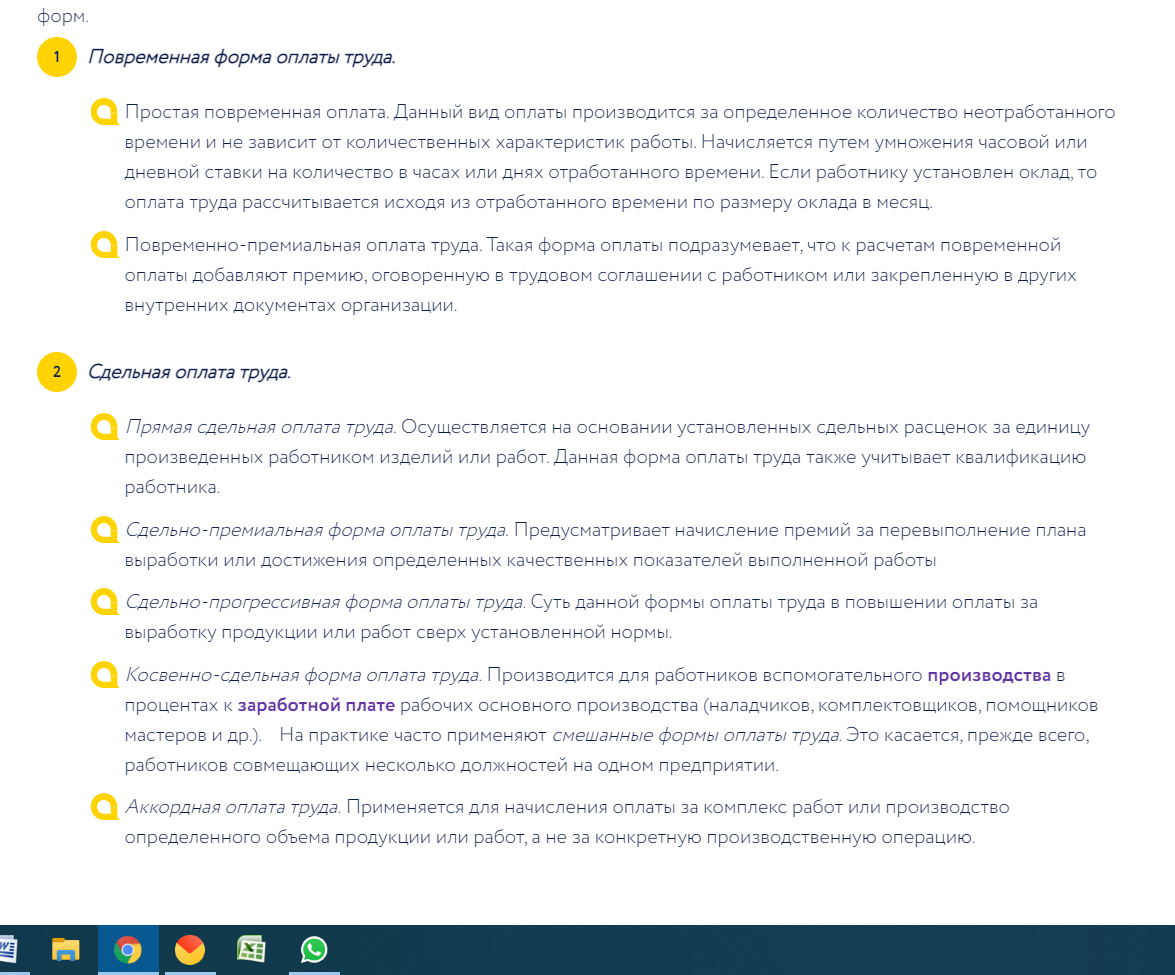 Разновидностью повременной системы оплаты труда является повременно-премиальная система. Зарплата работников в этом случае состоит из двух частей. Первая часть — это оклад либо произведение дневной (часовой) тарифной ставки на отработанное время. Вторая часть состоит из премии за достижение определенных результатов в работе.Премии начисляются ежемесячно в виде фиксированной суммы или процентов от оклада или тарифной ставки. Размеры премий устанавливаются непосредственными руководителями работников, для которых принята повременно-премиальная система оплаты труда.Данная система оплаты труда в принципе может применяться для любых работников.Сдельная система оплаты трудаСдельная система оплаты труда применяется для тех сотрудников, результаты труда которых могут быть реально посчитаны. В основном это работники, занятые в производстве. Причем речь идет не только о рабочих у станка, но и о работниках интеллектуального труда, например редакторах в издательстве. В последнем случае конечными продуктами будут подготовленные к публикации литературные произведения (книги, статьи и т. п.), объем которых легко просчитать. А за единицу продукции может быть принято определенное количество отредактированных авторских знаков или авторских листов.Организация, которая решила установить сдельную систему оплаты труда, должна разработать сдельные расценки на каждый вид производимой продукции для всех этапов производства. Далее расчет заработной платы происходит следующим образом. В конце месяца в бухгалтерию передаются сведения о продукции, выработанной каждым сотрудником, труд которого оплачивается сдельно. Количество продукции умножается на соответствующие сдельные расценки.Бестарифная система оплаты трудаПри бестарифной системе оплаты труда рассчитать заработную плату работников довольно сложно. Ведь нет ни окладов, ни установленных размеров премий. Определяется только общий фонд оплаты труда для всех сотрудников отдела или даже организации в целом (если бестарифная система принята для отдела или целой организации соответственно). Затем для каждого из сотрудников устанавливается коэффициент трудового участия. Далее фонд оплаты труда надо разделить на сумму коэффициентов трудового участия и умножить на коэффициент трудового участия работника, зарплата которого рассчитывается.Бестарифная система оплаты труда может быть принята для коллектива, где все работники осуществляют сходные функции и коэффициент участия каждого можно установить.ПРИМЕР  Для отдела маркетинга, в котором работают три человека (Н.М. Иванов, А.Л. Алексеев и Т.О. Сергеев), принята бестарифная система оплаты труда. На февраль 2006 года этому отделу установлены фонд оплаты труда в размере 50 000 руб. и коэффициенты трудового участия каждого работника:— Н.М. Иванова           — 1,15;— А.Л. Алексеева        — 1,3;— Т.О. Сергеева           — 1,25.Рассчитаем заработную плату за февраль 2006 года Н.М. Иванова.Определим сумму коэффициентов трудового участия работников:1,15 + 1,3 + 1,25 = 3,7.Размер зарплаты Н.М. Иванова определяется так:50 000 руб. : 3,7 х 1,15 = 15 540,54 руб.6. Екатерина Дмитриевна С.НЕВЕРОВНекоммерческая организация арендует офисное помещение. По договору аренды срок аренды офисного помещения  установлен на неопределенный срок.Может ли в этом случае организация не применять  ФСБУ 25/2018 «Бухгалтерский учет аренды», т.к. данный  стандарт применяется только к договорам с указанным сроком аренды (п. 1 ФСБУ 25/2018)?Может ли в этом случае организация не применять ФСБУ 25/2018 «Бухгалтерский учет аренды» также в случае, когда с момента заключения такого договора аренды прошло уже более 12 месяцев?обязанность применять ФСБУ 25/2018 распространяется не на фирму в целом, а только на те ее договоры, предмет которых отвечает критериям объекта учета аренды. Какие  е критерии устанавливает ФСБУ 25/2018, по которым можно установить объекты учета аренды?  имущество предоставляется на определенный срок; из договора понятно, о каком имуществе идет речь; арендатор самостоятельно определяет, как он будет использовать предмет аренды в пределах его технических характеристик; арендатор имеет право получать экономическую выгоду при использовании предмета аренды. Вопрос: Об определении срока аренды в целях бухучета.Ответ:МИНИСТЕРСТВО ФИНАНСОВ РОССИЙСКОЙ ФЕДЕРАЦИИПИСЬМО
от 4 октября 2021 г. N 07-01-09/80036В связи с обращением сообщаем, что в соответствии с Регламентом Министерства финансов Российской Федерации, утвержденным приказом Минфина России от 14 сентября 2018 г. N 194н, Министерством не осуществляется разъяснение законодательства Российской Федерации, практики его применения, практики применения приказов Министерства, а также толкование норм, терминов и понятий по обращениям, не рассматриваются по существу обращения по проведению экспертиз договоров и иных документов организаций, а также по оценке конкретных хозяйственных ситуаций.
Вместе с тем обращаем внимание, что в соответствии с Федеральным стандартом бухгалтерского учета ФСБУ 25/2018 «Учет аренды», утвержденным приказом Минфина России от 16 октября 2018 года N 208н, срок аренды для целей бухгалтерского учета рассчитывается исходя из сроков и условий, установленных договором аренды (включая периоды, не предусматривающие арендных платежей). При этом учитываются возможности сторон изменять указанные сроки и условия и намерения реализации таких возможностей.
Помимо указанного, при определении срока аренды для целей бухгалтерского учета, по нашему мнению, следует принимать во внимание наличие достаточной уверенности в продлении или прекращении аренды, уместные факты и обстоятельства, которые приводят к возникновению экономического стимула для продления или прекращения аренды, в том числе прошлую практику организации в отношении периода, в течение которого обычно используются определенные виды активов (предоставленные в аренду или находящиеся в собственности), а также экономические причины такой практики.Директор Департамента
регулирования бухгалтерского учета,
финансовой отчетности
и аудиторской деятельности
Л.З.ШНЕЙДМАН
04.10.2021КомментарийСогласно п. 9 ФСБУ 25/2018 "Учет аренды" срок аренды для целей бухгалтерского учета рассчитывается исходя из сроков и условий договора аренды (включая периоды, не предусматривающие арендные платежи). При этом учитываются возможности и намерения сторон изменять сроки и условия договора аренды.Минфин России в комментируемом письме отметил, что при определении срока аренды для целей бухгалтерского учета следует также принимать во внимание существующую практику заключения таких договоров организацией, а также иные факторы, которые могут свидетельствовать о том, что арендные отношения не закончатся с окончанием срока договора.Иными словами, срок аренды может не совпадать со сроком договора аренды. Самыми распространенными примерами такого несовпадения могут быть договоры аренды зданий (нежилых помещений в них) или сооружений, заключаемые на 11 месяцев (чтобы избежать государственной регистрации согласно п. 2 ст. 651 ГК РФ) с возможностью пролонгации, либо договоры аренды, заключаемые на неопределенный срок.Соответственно, по таким договорам следует определить наиболее вероятный срок аренды и уже на основании этого срока с учетом всех остальных положений ФСБУ 25/2018 (в частности, п. 11 – п. 12, п. 24 – п. 28):арендатору принимать решение о признании или непризнании права пользования активом (ППА) и обязательства по аренде, а в случае признания определять первоначальную стоимость объектов аренды (ППА и обязательства по аренде);арендодателю определять, какая это аренда (операционная или финансовая), в случае неоперационной (финансовой) аренды  признавать инвестицию в аренду и определять ее чистую стоимость.8. Ксения Владимировна Я.НЕВЕРОВВопрос 1. Фонд на УСН 6% проводит Форум онкологов. Привлекаются спонсоры  –  компании, которые также принимают участие в форуме, им оказываются услуги рекламного характера.Врачи, принимающие участие в форуме, за своё участие не платят.Фонд делит в бухучете расходы на некоммерческие целевые  (20.1) и коммерческие (20.2), расходы на 26 счету распределяются.Является ли данное мероприятие приносящим доход (коммерческим), и куда относить расходы на проведение Форума  –  на расходы по коммерческой деятельности или на расходы по уставной целевой деятельности? Свободных целевых средств в наличии на покрытие расходов Форума недостаточно.Вопрос 2. Ассоциация владельцев дачных участков собирает целевые взносы на покрытие расходов по обслуживанию инфраструктуры дачного поселка (общая канализация, газовая магистраль, освещение, охрана, чистка снега и проч.). Есть жители поселка, которые не вступили в Ассоциацию, у них подписаны договоры на оказание услуг. Вопрос  –  являются ли данные услуги коммунальными расходами, начисляется ли на них налог 6% и нужно ли пробивать кассовые чеки при получении денег на расчётный счёт от жителей по подобным договорам?Смета? Мероприятие в ней предусмотрено?Федеральный закон "О рекламе" от 13.03.2006 N 38-ФЗСт.39) спонсор - лицо, предоставившее средства либо обеспечившее предоставление средств для организации и (или) проведения спортивного, культурного или любого иного мероприятия, создания и (или) трансляции теле- или радиопередачи либо создания и (или) использования иного результата творческой деятельности;10) спонсорская реклама - реклама, распространяемая на условии обязательного упоминания в ней об определенном лице как о спонсоре;НАЛОГООБЛОЖЕНИЕ У СПОНСИРУЕМОЙ СТОРОНЫНДС. Согласно подпункту 1 пункта 1 статьи 146 НК РФ оказание услуг на территории РФ признается объектом обложения НДС. Как правило, спонсорская помощь перечисляется до проведения мероприятия, то есть на условиях авансирования. В этой ситуации моментом определения налоговой базы является день получения предоплаты (подп. 2 п. 1 ст. 167 НК РФ). Ее форма не имеет значения: денежные средства или имущество. В первом случае налоговой базой является полученная сумма с учетом НДС (абз. 2 п. 1 ст. 154 НК РФ), во втором —стоимость имущества, установленная договором (письма Минфина России от 10.04.06№ 03-04-08/77 и ФНС России от 28.02.06 № ММ-6-03/202@). При расчете НДС с аванса используется расчетная ставка 18/118.По окончании рекламной акции получатель спонсорской помощи повторно определяет налоговую базу в периоде оказания услуг и исчисляет НДС по обычной ставке. А НДС с предоплаты принимает к вычету. Кроме того, спонсируемая организация может принять к вычету НДС, предъявленный контрагентами при оказании рекламных услуг.Налог на прибыль. При использовании метода начисления полученная предоплата не является доходом (подп. 1 п. 1 ст. 251 НК РФ). Датой получения дохода от оказания рекламных услуг признается дата реализации услуг (п. 3 ст.271 НК РФ). Поэтому получатель спонсорской помощи отражает доход в день подписания акта оказания услуг. Вместе с тем он может учесть расходы, связанные с проведением мероприятия, в том числе с оказанием рекламных услуг (ст. 252 НК РФ).поправка в ст.272 НК      "Расходы налогоплательщика, которые не могут быть непосредственно отнесены на затраты по конкретному виду деятельности, распределяются пропорционально доле соответствующего дохода в суммарном объеме всех доходов налогоплательщика. Данный порядок не применяется к расходам некоммерческих организаций, относящимся к уставной некоммерческой деятельности, которые должны осуществляться за счет средств целевого финансирования и (или) целевых поступлений, не учитываемых при определении налоговой базы."(в ред. Федерального закона от 23.11.2020 N 374-ФЗ)    Да.К коммунальным услугам относятся холодное водоснабжение, горячее водоснабжение, водоотведение, отопление, электроснабжение, газоснабжение (ч. 4 ст. 154 ЖК РФ).исполнитель жилищно-коммунальных услуг - организация любой формы собственности, организационно-правовой формы (индивидуальный предприниматель), в обязанности которой в соответствии с законодательством РФ, договором и/или распорядительным актом входит предоставление потребителям жилищно-коммунальных услуг.Описание ситуации: ООО заключило договоры с ресурсоснабжающими организациями на коммунальные услуги (теплоснабжение, электроснабжение, водоснабжение и водоотведение), которые перепредъявляет собственникам (арендаторам) нежилых помещений (юридическим и физическим лицам).С 1 января ООО будет применять упрощенную систему налогообложения (доходы минус расходы).С собственниками нежилых помещений или их арендаторами (далее - заказчиками) ООО заключит агентский договор, в котором обязуется от своего имени, но за счет заказчика совершать юридические и фактические действия, необходимые для предоставления коммунальных услуг.Вопрос 1: На что необходимо обратить внимание при заключении агентского договора?Ответ: В соответствии с п. 1 ст. 1005 ГК РФ по агентскому договору одна сторона (агент) обязуется за вознаграждение совершать по поручению другой стороны (принципала) юридические и иные действия от своего имени, но за счет принципала либо от имени и за счет принципала. По сделке, совершенной агентом с третьим лицом от своего имени и за счет принципала, приобретает права и становится обязанным агент, хотя бы принципал и был назван в сделке или вступил с третьим лицом в непосредственные отношения по исполнению сделки. По сделке, совершенной агентом с третьим лицом от имени и за счет принципала, права и обязанности возникают непосредственно у принципала.В настоящее время ни Федеральные законы от 26.03.2003 N 35-ФЗ "Об электроэнергетике", от 07.12.2011 N 416-ФЗ "О водоснабжении и водоотведении", от 27.07.2010 N 190-ФЗ "О теплоснабжении", ни ГК РФ напрямую не предусматривают возможность заключения агентского договора в рамках поставки электроэнергии и других ресурсов. В то же время указанные нормативные акты не содержат и запрета на заключение агентских договоров между фактическим абонентом и субабонентом.Финансовое ведомство и налоговые органы тоже исходят из того, что оформление отношений по передаче ресурсов подобным образом не противоречит действующему законодательству, что следует, в частности, из Писем Минфина России от 09.08.2013 N 03-11-11/32283, от 17.04.2013 N 03-11-06/2/13101, от 17.04.2013 N 03-11-06/2/13097, от 24.08.2012 N 03-11-06/2/114, УФНС России по г. Москве от 23.10.2006 N 18-11/3/93008@ .Таким образом, передача коммунальных ресурсов от абонента, заключившего договор с ресурсоснабжающей организацией, субабоненту возможна путем заключения агентского договора.При заключении агентского договора необходимо обратить внимание на следующее.Наличие агентских отношений должно точно быть отражено в договоре. В противном случае налоговые органы могут посчитать, что поступающая на счет агента плата за коммунальные услуги является его доходом, что влечет его обязанность уплатить с нее соответствующий налог.Например, Президиум ВАС РФ в Постановлении от 12.07.2011 N 9149/10 рассмотрел случай, когда согласно договору аренды обязанность по обеспечению арендуемого помещения отоплением, электроснабжением, водоснабжением и водоотведением, канализацией, вывозом бытового мусора и услугами связи была возложена на арендодателя (предпринимателя). При этом договором было установлено, что арендная плата не включает расходы по оплате коммунальных услуг; арендатор компенсирует расходы арендодателя, связанные с оказанием коммунальных услуг; размер компенсации определяется по счетам, выставленным арендодателю поставщиками данных услуг.Суд указал следующее:"...между предпринимателем и обществом заключен договор аренды, по условиям которого обязанность по обеспечению арендуемого помещения отоплением, электроснабжением, водоснабжением и водоотведением, канализацией, вывозом бытового мусора и услугами связи возложена на арендодателя (предпринимателя).Оплачивая коммунальные и иные связанные с содержанием торгового павильона услуги, предприниматель исполнял собственную обязанность, возлагаемую на него договором аренды, по предоставлению арендатору имущества в состоянии, соответствующем его назначению, в связи с чем оплата этих услуг является затратами, необходимыми для осуществления предпринимателем деятельности, направленной на получение дохода от сдачи имущества в аренду.В рассматриваемых отношениях плата состояла из двух частей: постоянной и переменной. Постоянная часть представляла собой плату за пользование торговым павильоном, переменная складывалась из стоимости коммунальных услуг, необходимых для обеспечения использования арендуемого помещения по его назначению. Компенсация арендатором стоимости данных услуг приводит к образованию экономической выгоды на стороне арендодателя".Как видим, в данном договоре отсутствовали соответствующие гл. 51, 52 ГК РФ формулировки, подтверждающие наличие посреднических взаимоотношений.При такой формулировке договора Минфин России компенсацию затрат на электроэнергию и отопление также относит к облагаемым доходам (Письма Минфина России от 24.10.2011 N 03-11-06/2/145, от 16.07.2009 N 03-11-06/2/130).Минфин разъяснил порядок регистрации и использования ККТ при оказании услуг по договору агентирования.Обязанность использования кассовой техники установлена Законом от 22.05.2003 № 54-ФЗ. При расчетах ее должны применять все компании и ИП.Понятие расчетов приведено в статье 1.1 закона: это прием или выплата наличности и электронных платежных средств за товары, работы или услуги.Агентский договор по пункту 1 ст. 1005 ГК РФ представляет собой платное выполнение агентом по поручению принципала и за его счет юридических и иных действий:от своего имени;от имени принципала.В первом случае зарегистрировать кассовый аппарат и пробивать чеки должен агент, во втором – принципал. То есть использование ККТ ставится в зависимость от того, от чьего имени агент работает.9. Елена И.НЕВЕРОВ1. Вопросы по применению стандарта ФСБУ 25/2018 (Аренда):а.  НКО арендует офис. Договор заключён на 11 месяцев, договором предусмотрена пролонгация договора  на 11 месяцев, если ни одна из сторон не изъявит намерение о расторжении договора, и т.д.., т.е договор аренды получается бессрочным. Правильно ли мы понимаем, что к данному договору ФСБУ 25/2018 не применяется?б. Если к договору аренды офиса мы всё-таки применяем ФСБУ 25/2018 (определён срок и постоянная часть арендной платы), но договором предусмотрена «переменная часть арендной платы». При расчете стоимости права пользования активом учитывать переменную часть или эту часть арендной платы относить на расходы?Уже указывалось выше:Вопрос: Об определении срока аренды в целях бухучета.Ответ:МИНИСТЕРСТВО ФИНАНСОВ РОССИЙСКОЙ ФЕДЕРАЦИИПИСЬМО
от 4 октября 2021 г. N 07-01-09/80036В связи с обращением сообщаем, что в соответствии с Регламентом Министерства финансов Российской Федерации, утвержденным приказом Минфина России от 14 сентября 2018 г. N 194н, Министерством не осуществляется разъяснение законодательства Российской Федерации, практики его применения, практики применения приказов Министерства, а также толкование норм, терминов и понятий по обращениям, не рассматриваются по существу обращения по проведению экспертиз договоров и иных документов организаций, а также по оценке конкретных хозяйственных ситуаций.
Вместе с тем обращаем внимание, что в соответствии с Федеральным стандартом бухгалтерского учета ФСБУ 25/2018 «Учет аренды», утвержденным приказом Минфина России от 16 октября 2018 года N 208н, срок аренды для целей бухгалтерского учета рассчитывается исходя из сроков и условий, установленных договором аренды (включая периоды, не предусматривающие арендных платежей). При этом учитываются возможности сторон изменять указанные сроки и условия и намерения реализации таких возможностей.
Помимо указанного, при определении срока аренды для целей бухгалтерского учета, по нашему мнению, следует принимать во внимание наличие достаточной уверенности в продлении или прекращении аренды, уместные факты и обстоятельства, которые приводят к возникновению экономического стимула для продления или прекращения аренды, в том числе прошлую практику организации в отношении периода, в течение которого обычно используются определенные виды активов (предоставленные в аренду или находящиеся в собственности), а также экономические причины такой практики.Директор Департамента
регулирования бухгалтерского учета,
финансовой отчетности
и аудиторской деятельности
Л.З.ШНЕЙДМАН
04.10.2021КомментарийСогласно п. 9 ФСБУ 25/2018 "Учет аренды" срок аренды для целей бухгалтерского учета рассчитывается исходя из сроков и условий договора аренды (включая периоды, не предусматривающие арендные платежи). При этом учитываются возможности и намерения сторон изменять сроки и условия договора аренды.Минфин России в комментируемом письме отметил, что при определении срока аренды для целей бухгалтерского учета следует также принимать во внимание существующую практику заключения таких договоров организацией, а также иные факторы, которые могут свидетельствовать о том, что арендные отношения не закончатся с окончанием срока договора.Иными словами, срок аренды может не совпадать со сроком договора аренды. Самыми распространенными примерами такого несовпадения могут быть договоры аренды зданий (нежилых помещений в них) или сооружений, заключаемые на 11 месяцев (чтобы избежать государственной регистрации согласно п. 2 ст. 651 ГК РФ) с возможностью пролонгации, либо договоры аренды, заключаемые на неопределенный срок.Соответственно, по таким договорам следует определить наиболее вероятный срок аренды и уже на основании этого срока с учетом всех остальных положений ФСБУ 25/2018 (в частности, п. 11 – п. 12, п. 24 – п. 28):арендатору принимать решение о признании или непризнании права пользования активом (ППА) и обязательства по аренде, а в случае признания определять первоначальную стоимость объектов аренды (ППА и обязательства по аренде);арендодателю определять, какая это аренда (операционная или финансовая), в случае неоперационной (финансовой) аренды  признавать инвестицию в аренду и определять ее чистую стоимость.П.7 ФСБУ 25/20187. В целях настоящего Стандарта в состав арендных платежей включаются платежи (за вычетом подлежащих возмещению сумм налога на добавленную стоимость и иных возмещаемых сумм налогов), обусловленные договором аренды, в том числе:а) определенные в твердой сумме платежи арендатора арендодателю, вносимые периодически или единовременно, за вычетом платежей, осуществляемых арендодателем в пользу арендатора, в том числе возмещение арендодателем расходов арендатора;б) переменные платежи, зависящие от ценовых индексов или процентных ставок, определенные на дату предоставления предмета аренды);…14. Маргарита Николаевна К.НЕВЕРОВФондом неправильно перечислен НДФЛ, не на тот КБК в июле 2021 (условно 50 тыс. руб.), в сентябре 2021 направил Заявление за зачет суммы на другой КБК по НДФЛ, по Решению зачет был произведен в середине 09/2021. Правомерно ли начисление пени ИФНС с этой суммы (50 тыс. руб.)?Арбитражный суд Московского округа в постановлении от 30.11.2020 № А41-98852/2019 признал, что налоговая инспекция не вправе блокировать счета налогоплательщика и начислять пени за указание в платежном поручении неправильного КБК. В этом случае налоговики обязаны уточнить платеж, совершенный налогоплательщиком.Предмет спора: организация при перечислении налогов допустила в платежных поручениях ошибку в части указания КБК. Затем она подала в налоговую инспекцию заявление об уточнении платежа, однако платеж уточнен не был. Посчитав налоги неуплаченными, налоговая инспекция начислила организации пени и заблокировала ее счет, списав с него сумму образовавшейся недоимки. Решение ИФНС было обжаловано в судебном порядке.За что спорили: 626 372 рубля.Кто выиграл: организация.В суде организация потребовала обязать налоговую инспекцию уточнить ранее осуществленные платежи, а также вернуть излишне взысканные суммы налогов и пеней. В обоснование заявленных требований налогоплательщик ссылался на то, что заплатил все полагающиеся налоги в полном объеме и никакой задолженности перед бюджетом у него не возникло.Суд кассационной инстанции признал доводы налогоплательщика обоснованными, а решение ИФНС – незаконным. Суд указал, что перечень случаев, когда обязанность налогоплательщика по уплате налога не считается исполненной, установлен в соответствии с п. 4 ст. 45 НК РФ.В частности, обязанность по уплате налога не признается исполненной в случае неправильного указания в платежном документе на перечисление налога номера счета федерального казначейства. При этом неверное указание в платежном документе КБК не свидетельствует о неисполнении налоговой обязанности.При обнаружении ошибки в КБК налогоплательщик в течение 3 лет с даты перечисления налога вправе заявить об уточнении платежа. К заявлению нужно приложить документ, подтверждающий уплату соответствующего налога (п. 7 ст. 45 НК РФ). Получив такое заявление, ИФНС обязана уточнить платеж.В спорном случае причиной возникновения налоговой недоимки послужила ошибка в указании КБК платежей, которая повлекла неверный учет поступивших денежных средств. Вместе с тем факт неправильного указания КБК не является основанием для признания обязанности по уплате суммы налога неисполненной.Перечисленная организацией сумма налогов поступила на соответствующий счет казначейства, следовательно, поступила в бюджетную систему РФ и не может признаваться недоимкой.В свою очередь пеня по своей природе является компенсацией потерь государственной казны в результате недополучения сумм обязательных платежей в установленный срок.В рассматриваемом случае основания для квалификации действий организации в качестве неисполнения обязанности по уплате налогов отсутствуют. Соответственно, отсутствуют и основания для начисления пеней.В связи с этим ИФНС, получив заявление от организации, обязана была уточнить платеж. Действия налоговиков по блокировке счета, начислению пени и принудительному взысканию налоговой недоимки были признаны незаконными. Взысканные налоги были возвращены организации.

Источник: https://buh.ru/articles/documents/122762/Корректирующая справкаАннулирующая справкаДля чего нужнаДля чего нужнаЗаменить и/или дополнить сведения, которые были указаны в первоначальной (предыдущей) справкеОтменить ранее поданные сведения (без замены их на какие-либо другие)В каких случаях подаетсяВ каких случаях подаетсяПодается для исправления ошибок в следующих данных:
•персональные данные физлица — ИНН, ф. и. о., серия и номер паспорта, дата рождения. Кстати, если на момент подачи корректирующей справки 2-НДФЛ работник сменил паспорт, фамилию или место жительства, то в этой справке нужно указать уже новые персональные данные;
•статус плательщика. Например, вместо статуса «1» (резидент РФ, доходы которого облагаются по ставке 13%) указали статус «2» (нерезидент, доходы которого облагаются по ставке 30%);
•суммы доходов, вычетов. Например, ошибочно доход не включили в справку, не предоставили физлицу вычеты либо предоставили, хотя не нужно было этого делать, и т. п.;
•суммы НДФЛ исчисленного, удержанного, перечисленного, неудержанного. Например, при пересчете НДФЛ как в сторону увеличения, так и в сторону уменьшения из-за каких-либо ошибок в суммах доходов или вычетов;
•коды доходов и коды вычетов. Например, в справках 2-НДФЛ за 2017 г. компенсацию за неиспользованный отпуск надо было показать по коду 2013, а выходное пособие при увольнении по соглашению сторон сверх 3-кратного среднего месячного заработка (6-кратного — для работников-северян) — по коду 2014, а не по коду 4800, как ранееПодается:
•если первоначальную справку 2-НДФЛ на физлицо вообще не нужно было подавать. То есть сдали ее по ошибке;
•если справки 2-НДФЛ сданы не в ту инспекцию. Как правило, это ошибки в коде ОКТМО или КПП. Например, нужно было подать справку на работника ОП по его месту нахождения, а подали справку по месту нахождения ГП (или наоборот). В этом случае одной аннулирующей справкой в ИФНС по месту нахождения ГП не обойтись. Необходимо еще подать первоначальную справку 2-НДФЛ в нужную ИФНС. Причем в исходной справке номер корректировки должен быть «00». А поскольку вы будете подавать ее позже срока, то налоговики вас оштрафуют на 200 руб. за каждую справкуКод в поле «Номер корректировки»Код в поле «Номер корректировки»•или 01, если корректируете справку первый раз;
•или 02, если корректируете справку второй раз.
Всего может быть до 98 корректировокТолько 99НомерНомерНужно указать такой же номер, как и в первоначальной справке (в том числе и в случае представления справки правопреемником)Нужно указать такой же номер, как и в первоначальной справке (в том числе и в случае представления справки правопреемником)ДатаДатаНадо вписать новую дату составления справки (в том числе и в случае представления правопреемником)Надо вписать новую дату составления справки (в том числе и в случае представления правопреемником)Как заполнитьКак заполнить•заново заполнить все разделы, а не только тот, где были неверные сведения;
•в тех данных, где вы ошиблись, указать правильные суммы (дохода, вычетов, исчисленного, удержанного и перечисленного налога) и правильные коды доходов и вычетов;
•данные, в которых нет ошибок, перенести из ранее сданной справки без изменений•заполнить только разделы 1 и 2. В них перенести все данные из первоначальной справки без изменений;
•не нужно заполнять разделы 3—5По какой форме подавать справкуПо какой форме подавать справкуКорректирующую и аннулирующую справки 2-НДФЛ нужно представить по форме, которая действовала за тот календарный год, за который эти справки подаются. Корректирующую и аннулирующую справки 2-НДФЛ нужно представить по форме, которая действовала за тот календарный год, за который эти справки подаются. 